UNIVERSITY OF FLORIDA COLLEGE OF NURSINGCOURSE SYLLABUSSummer 2020COURSE NUMBER		NUR 4944 L sections 7449, 745B, 76A8 and 745CCOURSE TITLE		Transition to Professional PracticeCREDITS			5PLACEMENT		RN-BSN Program: 4th Semester Upper DivisionPREREQUISITE	Senior Year StandingCOREQUISITE	NUR 4829 	Leadership and Management in Nursing	NUR 4837	Healthcare Policy, Finance, and Regulatory EnvironmentsFACULTYLisa Ferguson, DNP, APRN, WHNP-BC                Toni Lindsey. DNP, RN, CPN-BCClinical Assistant Professor                                      Clinical Assistant Professor  Office phone:  (352) 294-8605                                  Office phone:  (352) 273-6350Office: Gainesville Campus, HPNP 2219                 Office: Gainesville Campus, HPNP 2232Office Hours:  virtually, by appointment                  Office Hours:  virtually, by appointment  lisalferguson@ufl.edu                                               talindsey@ufl.edu Rose M. Nealis, PhD, APRN, PPCNP-BC, CPNP-BCClinical Associate ProfessorOffice phone:  (352) 273-6412Office:  Gainesville Campus, HPNP 2223Office Hours:  virtually, by appointmentnealirm@ufl.edu	COURSE DESCRIPTION	The purpose of this course is to provide the student with opportunities to translate, integrate, and apply available evidence to the care of clients.  Emphasis is on application of leadership and management principles in selected clinical settings.   Focus is on the transition from student role to entry level professional nursing practice.COURSE OBJECTIVES	Upon completion of this course, the student will be able to:Integrate knowledge, skills, and values derived from a solid base in liberal education to deliver quality care to clients.Provide leadership in the coordination of safe, high quality nursing care.Utilize current evidence to improve healthcare outcomes for groups of clients.Utilize information management and healthcare technology to improve quality of care in selected settings.Analyze processes through which agency policies are developed and changed to influence professional nursing practice and care systems.Communicate and collaborate as members of interprofessional teams to deliver safe, high quality client-centered healthcare.Utilize wellness promotion and illness prevention strategies with clients to improve health outcomes.Integrate professional values in the delivery of safe, culturally-sensitive care clients.CLINICAL/LABORATORY SCHEDULEThe RN to BSN transition course is unique in that rather than direct patient care, students are required to spend approximately 19 hours a week engaged in work focused on a capstone project. The project is a hypothetical quality improvement project and will demonstrate integration of the course objectives over the course of the semester. This capstone activity is aimed at improving a patient care issue that can be addressed and improved by nursing within an area of clinical focus including inpatient, outpatient, or a community setting.E-Learning in Canvas is the course management system that you will use for this course. E-Learning in Canvas is accessed by using your Gatorlink account name and password at http://elearning.ufl.edu/. There are several tutorials and student help links on the E-Learning login site. If you have technical questions call the UF Computer Help Desk at 352-392-HELP or send email to helpdesk@ufl.edu.It is important that you regularly check your Gatorlink account email for College and University wide information and the course E-Learning site for announcements and notifications.  Course websites are generally made available on the Friday before the first day of classes.TEACHING METHODSWritten assignments, discussions, project presentation. Modules open on Mondays at 0800 and close on Sundays at 11:59pm. Assignments are due on Sundays by 11:59 pm.LEARNING ACTIVITIESReadings, course activities, peer reviews.EVALUATION METHODS/COURSE GRADE CALCULATIONOutputs generated while engaged in the clinically focused capstone project will be evaluated on a Satisfactory/Unsatisfactory (S/U) basis.Syllabus Quiz/Introduction                         20 ptsGroup Discussions                                      175 ptsAssignments/Seminar attendance               180ptsStaff Education QSEN Presentation           20 ptsCapstone Paper                                           50 ptsCapstone PDSA Presentation                     100 ptsPeer Review of Presentations (2)                30 pts        575ptsTotal number of points earned in this course equals 575 points. The minimum points required to earn Satisfactory in this course is 426 points.  Feedback on all assignments is given within 10 working days of the due date or as discussed by section faculty.Course AverageFor Summer C, 2020, students must earn an average of 74% on all required course work (exams and assignments) to pass the course. No grades will be rounded including the exam scores and the final course grade.MAKE UP POLICYAll assignments are expected to be completed and turned in on time.  There are no makeup assignments. If there are extenuating circumstance, contact your section instructor prior to the due date if possible. Requirements for class attendance and make-up exams, assignments, and other work are consistent with university policies that can be found at: https://catalog.ufl.edu/ugrad/current/regulations/info/attendance.aspx.GRADING SCALES	Satisfactory	U	UnsatisfactoryFor more information on grades and grading policies, please refer to University’s grading policies: https://catalog.ufl.edu/ugrad/current/regulations/info/grades.aspx. COURSE EVALUATIONStudents are expected to provide professional and respectful feedback on the quality of instruction in this course by completing course evaluations online via GatorEvals. Guidance on how to give feedback in a professional and respectful manner is available at https://gatorevals.aa.ufl.edu/students/. Students will be notified when the evaluation period opens, and can complete evaluations through the email they receive from GatorEvals, in their Canvas course menu under GatorEvals, or via https://ufl.bluera.com/ufl/.  Summaries of course evaluation results are available to students at https://gatorevals.aa.ufl.edu/public-results/.ACCOMMODATIONS DUE TO DISABILITYStudents with disabilities requesting accommodations should first register with the Disability Resource Center (352-392-8565, www.dso.ufl.edu/drc/) by providing appropriate documentation. Once registered, students will receive an accommodation letter which must be presented to the instructor when requesting accommodation. Students with disabilities should follow this procedure as early as possible in the semester.PROFESSIONAL BEHAVIOR The College of Nursing expects all Nursing students to be professional in their interactions with patients, colleagues, faculty, and staff and to exhibit caring and compassionate attitudes. These and other qualities will be evaluated during patient contacts and in other relevant settings by both faculty and peers. Behavior of a Nursing student reflects on the student's individual’s ability to become a competent professional Nurse. Attitudes or behaviors inconsistent with compassionate care; refusal by, or inability of, the student to participate constructively in learning or patient care; derogatory attitudes or inappropriate behaviors directed at patients, peers, faculty or staff; misuse of written or electronic patient records (e.g., accession of patient information without valid reason); substance abuse; failure to disclose pertinent information on a criminal background check; or other unprofessional conduct can be grounds for disciplinary measures including dismissal. UNIVERSITY POLICY ON ACADEMIC MISCONDUCTAcademic honesty and integrity are fundamental values of the University community. Students should be sure that they understand the UF Student Honor Code at http://www.dso.ufl.edu/students.php. Students are required to provide their own privacy screen for all examination’s administered to student laptops. No wireless keyboards or wireless mouse/tracking device will be permitted during examinations.  University and College of Nursing Policies  Please see the College of Nursing website for student policies (http://students.nursing.ufl.edu/currently-enrolled/student-policies-and-handbooks/) and a full explanation of each of the university policies – (http://students.nursing.ufl.edu/currently-enrolled/course-syllabi/course-policies)AttendanceUF Grading PolicyReligious HolidaysCounseling and Mental Health ServicesStudent HandbookStudent Use of Social MediaFaculty Evaluations REQUIRED TEXTBOOKSOgrinc, G. S., Headrick, L. A., Barton, A. J., Dolansky, M. A., Madigosky, W. S. & Miltner, R. S. (2018). Fundamentals of health care improvement: A guide to improving your patient’s care. (3rd ed.). Oakbrook Terrace, IL: Joint Commission Resources. American Psychological Association. (2010). Publication manual of the American Psychological Association (6th ed.). Washington, DC: AuthorYou may purchase either the E-book or hardback copy of the first text.All prior course textbooks may be used as references.    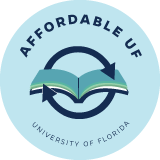 WEEKLY CLASS SCHEDULEWEEKMODULE–see Canvas for links, tools, further descriptionsASSIGNMENTS-see Canvas for Module Activity/Assignment DetailsMay 11-17(One week for this Module)Introduction to the CourseModule 1 Fundamentals of Health Care ImprovementDue May 17Syllabus QuizIntro CollageEvidence-Based PracticeNurse’s Role in ChangeProblem StatementMay 18-24Module 2 PLANDue May 24Developing a Team Group Member Table5/20 or 5/26Mandatory Seminar on Aim statementMay 26-May 31Holiday May 25Module 2 PLANDue May 31Aim StatementJune 1-7Module 2 PLANDue June 7Evidence WorksheetFinal Aim Statement6/1 or 6/3Mandatory Seminar on PDSA cycleJune 8-14Module 3 DODue June 14PDSA WorksheetQSEN Nurse CompetenciesJune 15-21Module 3 DODue June 21Staff PresentationJune 22-July 5(2 weeks)SUMMER BREAKJuly 6-July 12Module 4 STUDYDue July 12Anticipating BarriersAHRQJuly 13-19Module 4 STUDYDue July 19Addressing Barriers Putting it TogetherJuly 20-26(One week for this Module)Module 5 The BSN NurseDue July 26Position StatementPresentation: BSN EducationJuly 27-Aug 2Module 6 DisseminationDue Aug 2Capstone Paper7/20 or 7/22Mandatory seminar on APA and paper writingAug 3-Aug 9Module 6 Dissemination Due August 9PDSA PresentationAug 10-14Module 6 DisseminationDue WEDNESDAY August 12@1159Peer Project Evals-----------------------------Course Evaluations open the last two weeks of the courseApproved:Academic Affairs Committee:General Faculty:UF Curriculum Committee:09/09; 02/1210/09; 03/1211/09; 04/12; 10/16